No.188 - 2022: Fourth Session, Sixth LegislatureGAUTENG PROVINCIAL LEGISLATURE======================== ANNOUNCEMENTS,TABLINGS ANDCOMMITTEE REPORTS========================Tuesday, 24 May 2022ANNOUNCEMENTSnoneTABLINGSnoneCOMMITTEE REPORTS1.	The Chairperson of the Social Development Portfolio Committee, Hon. R J Kekana, tabled the Committee’s Oversight Report on the Detail of the Department of Social Development Budget Vote 06 of the Gauteng Provincial Appropriation Bill [G001-2022] for the 2022/23 FY, as follows:Adopted Social Development Committee Oversight Report on the Budget Vote 6 Report of the Department of Social Development for 2022/23 Financial YearCONTENTS1.	ABBREVIATIONS	31.	EXECUTIVE SUMMARY	42.	INTRODUCTION	43.	PROCESS FOLLOWED	54.	COMPLIANCE AND QUALITY	55.	OVERSIGHT ON STRATEGIC PRIORITIES	67. 	OVERSIGHT ON TECHNICAL PERFORMANCE	8 	7.1.1 S.M.A.R.T	88.           PROGRAMME INFORMATION	8-1113. 	OVERSIGHT ON BUDGET EXPENDITURE	11-1216	COMMITTEE CONCERNS	13-1417. 	PROPOSED RECOMMENDATIONS………………………………………………………………………..15 18. 	ACKNOWLEDGEMENTS AND ADOPTION…………………………………………………………………15 ABBREVIATIONSPortfolio Committee on Social Development25 May 2022,The Chairperson of the Portfolio Committee on Social Development, Ms. Refiloe Kekana, hereby tables the Committee’s Report on the Budget Vote of the Gauteng Department of Social Development, vote 6 for 2022/23 FY as follows:EXECUTIVE SUMMARYIn the current financial year, the Committee noted that the Department has been allocated a budget of R 5, 337,037,000.00 financed through equitable share amounting to R5, 513, 089,000.00. The Committee acknowledged that the Department has received allocation for two Conditional Grants, EPWP incentive grant and EPWP integrated grant amounting to R23, 984,000.00.On Programme 1: Administration, has received an allocation of R753, 676, 000.00 with an increase of R12, 445,000.00 compared to the previous financial year.Programme 2: Social Welfare Services has received an allocation of R1, 050, 381.00 marking an increase R60, 573, 000.00 compared to the previous financial year. Programme 3: Children and Families has received an allocation of R2, 151, 038 .000.00 marking an increase R213, 026,692,00 when compared to the previous financial year. Programme 4: Restorative Services has received an allocation of R760, 038,000.00 marking a decrease of R23, 803,000.00 when compared to the previous financial year.Programme 5: Development and Research has received an allocation of R821, 904, 000.00 marking an increase of R113,626,000.00 when compared to the previous financial year.The Committee acknowledged that in the 2022/23 financial year the Department planned to provide school uniform packs to 185 000 learners in no fee schools and as well as those that are located in the previously disadvantaged rural areas while 1 628 000 dignity packs will be provided to needy children in the 2022/23 financial year.The Committee further acknowledge with appreciation that in the 2022/23 financial year, the Department planned to empower 575 cooperatives who will provide goods and services to the Department and other users, 365 of those cooperatives will be trained during 2022/23 financial year.The Committee is of the view that the budget that is allocated to the Department for year under review can yield positive results. However, the current economic challenges may also be one of the threats to the Department in meeting its annual targets with outcomes and impact, considering the likelihood of more people registering for social assistance. Also, the Department’s past record of inability to either spend and or achieve its targes within a given financial year, remains a threat. The observed unresolved weaknesses and threats as outlined in the APP, also shows that the Department’s ability to achieve intended outcomes may still not be possible, seeing that most of these issues have been in existence for a long time. In light of the above, the Committee will continue to monitor the performance of the Department on a quarterly basis and over the MTEF period.   INTRODUCTIONThe Committee report on the Budget Vote 6 of the Gauteng Department of Social Development seeks to examine the link between the Department’s objectives with resource allocation across programmes as well as linkages to the policy trends and GPG strategic objectives. When scrutinising the budget, the Committee takes into consideration the legislative and legal frameworks governing financial management in the Public Service. According to the Public Finance Management Act (PFMA, Act 1 of 1999 as amended by PFMA, No. 29 of 1999), the Departmental votes should represent a commitment to transparency and good governance in the interests of service delivery. As a result, the Department conducts performance budgeting, a process that integrates strategic planning, financial planning, and financial management to ensure effective and efficient service delivery.  PROCESS FOLLOWED3.1    	The Speaker of the Gauteng Legislature, Hon.  L Mekgwe, referred the Budget Vote 6 of the department of Social Development to the Committee on the 12 April 2022 for consideration, reporting and adoption.3.2 	On the 06 May 2022, the Committee received the research analysis on the Budget Vote for 2022/23 Financial Year.3.4   	On the 17 May 2022, the Committee convened a meeting to receive the presentation from the Department on the Budget Vote for 2022/23 Financial Year and the follow-up questions arising from the Budget Vote for 2022/23 Financial Year.3.5     On the 23 May 2022, the Committee adopted the Budget Report for 2022/23 Financial           Year.4. 	COMPLIANCE AND QUALITY 4.1 TimeframesThe report was prepared timeously and submitted to the Legislature on the 08 March 20214.2 Format The department has aligned its report to the format used by other executive departments, and it has also linked its performance to the outcome-based approach adopted by government.  4.3 Policy and Legislation The department complied with Section 32 of the Public Finance Management Act (PFMA) by preparing and submitting its budget vote report within the required reporting period, to the Legislature.4.4 Controls The report tabled in the Legislature has been signed off by the Head Official responsible for planning, the Accounting Officer, and the Executive Authority. 4.5 Adequacy of Controls The report controls within the department have proven to be adequate to ensure compliance with the necessary requirements for submission of the Budget Vote Report.5. 	OVERSIGHT ON STRATEGIC PRIORITIES5.1 NATIONAL PRIORITIESRebuilding of family, community and social relations Integrated poverty eradication strategy Comprehensive social security system Violence against women and children, older persons and other vulnerable groups HIV/AIDS Youth Development Accessibility of social welfare services Service's to people with disabilities Commitment to co-operative governance Train, educate, re-deploy and employ a new category of workers in social development.5.2   MEDIUM TERM STRATEGIC FRAMEWORK GAUTENG PROVINCIAL PRIORITIES (2019-2024)Reforming the welfare sector through legislative and policy reform- The department seek to expand services by ensuring adequate numbers and training of social service professionals, review of the funding model and the role assigned to non-profit organizationsImprove access to quality Early Childhood Development (ECD) through the provision of comprehensive ECD services as an instrument to make investments in health, development of capabilities and mitigate vulnerabilities and to serve as the building blocks for future resilience.Deepening social assistance and extending the scope for social security to address both issues of coverage and policy instruments including the defining of social protection floor that provides a minimum set of guarantees coupled with a framework of progressive realization of rights.Enhancing social protection systems and strengthening of monitoring and evaluation of services so as to ensure that interventions are responsive and yield sustainable outcomes.Enhancing the capabilities of the identified groups and communities to achieve sustainable livelihoods and household food and nutrition security through a combination of income, direct provision, and support to local economies through local procurement.5.3 MILLENIUM DEVELOPMENT GOALSMDG 1: Eradicate Extreme Poverty and HungerMDG 2: Promote Gender Equality and Empowerment of WomenMDG 6: Combat HIV/AIDS, Malaria, and other Diseases 6. 	OVERSIGHT ON TECHNICAL PERFORAMNCE 6.1.1 S.M.A.R.T  The Budget Report for 2022/23 FY adhered to the S.M.A.R.T principles. 6. Programme Information6.1.1 Programme 1: AdministrationThe strategic objective of this programme is to render accountability through good governance and sound monitoring and evaluation. The Committee noted that the number of learners on learnership programmes has decreased to 315 as compared to 350 in the previous financial year while the number of bursars participating in external bursary programmes remain the same at 50 in the current financial year as well as the previous financial.6.2. Programme 2: Social Welfare Services.The purpose of this programme is to provide integrated development social welfare services to the poor and vulnerable in partnership with stakeholders and civil society.6.2.1 Care and Services to Older PersonsThe objective of this sub-programme is to provide services to older persons within the communities, not in institutions.The sub-programme has received an allocation of R397, 849, 000.00 marking an increase of R44, 696, 000.00 compared to the previous financial year.The Committee acknowledged that the number of beneficiaries reached through older persons prevention programmes has increased to 451 280 in the current financial year compared to 61 204 in the previous financial year.The Committee noted that the number of older persons accessing community-based care and support services has decreased to 6 526 in the current financial year compared to 6 521 in the previous financial.6.2.2 Services to Persons with DisabilitiesThe objective of this sub-programme is to develop, implement and monitor integrated programmes for persons with disabilities.The sub-programme received an allocation of R182, 897, 000.00 marking an increase of R10, 886, 000.00 compared to the previous financial year.The Committee noted that the number of persons with disabilities accessing funded residential facilities has decreased to 1 923 in the current financial year compared to 1 938 in the previous financial year. The Committee acknowledged that the number of persons with disabilities accessing services in funded protective workshops has reached 4 365 compared to 4 362 in the previous financial year.6.2.3 HIV and AIDSThe strategic objective is to develop, implement and monitor integrated HIV and AIDS and granny headed households.This sub-programme has received an allocation of R463, 648, 000.00 marking an increase of R7, 178, 000.00 compared to the previous financial year. During the deliberations on the Budget Vote 6 for 2022/23 FY, the Department indicated that 136 000 beneficiaries will receive food parcels through Home Based Care Centres compared to 119 200 that was provided in the previous financial year.6.3 Programme 3: Children and FamiliesThe purpose of this programme is to provide comprehensive child and family care and support to services to communities in partnership with stakeholders and civil society organizations.6.3.1 Care and Support Services to FamiliesThe objective of this sub-programme is to provide integrated care and support services to promote functional families and to prevent vulnerability.This sub-programme has received an allocation of R265, 773, 000.00 marking an increase of R14, 027,000.00 as compared to the previous financial year.The Committee acknowledged that the number of family members participating in family preservation services has increased to 119 660 in the current financial year compared to 99 629 in the previous financial year while the number of family members  re-united with their families has reached has reached 1 888  in the current financial year compared to 2 668 in the previous financial year.6.3.2 Child Care and Protection ServicesThe objective of this sub-programme is to design and implement integrated programmes and services that provide for the development, care and protection of rights of children.This sub-programme has received an allocation of R863,704,000.00 marking an increase of R28, 416,000.00 compared to the previous financial year.The Committee noted that during the deliberations on the 2022/23  Budget Vote 6 the Department reported that 206  children on foster care to be reunited with their families which is the same number that was budgeted for in the previous financial year.6.3.3 Early Childhood Development and Partial Care SitesThe objective of this sub-programme is to provide comprehensive early childhood development services to children.The sub-programme has received an allocation of R9, 000, 000.00 which represents a decrease of R8, 979, 950.00 compared to the previous financial year.During the deliberations on the 2022/23 Budget, the Committee asked the Department to more clarify on the R9 million that is allocated to ECD and Partial Care sub-programme seeing that the function has been transferred to the Department of Basic Education as at 1 April 2022.In responding, the Department indicated that the R9 million allocated in the ECD and Partial Care sub-programme in the 2022/23 financial year is for the construction of Bantubonke Early Childhood Development Centre and the construction is expected to be completed in the 2022/23 financial year hence the budget has been allocated.6.3.4 Child and Youth Care CentresThe objective of this sub-programme is to provide alternative care and support to vulnerable children.The sub-programme has received an allocation of R717, 646, 000.00 marking an increase of R 19, 093,000.00 compared to the previous financial year.The Committee acknowledged that the number of Children in Child and youth Care Centres has reached 106 in the current financial year compared to 80 in the previous financial year.6.4 Programme 4:  Restorative ServicesThe objective of this programme is to provide integrated development social crime prevention and anti-substance abuse services to the most vulnerable in partnership with stakeholders and civil society organisations.6.4.1 Crime Prevention and SupportThe objective of this sub-programme is to develop and implement social crime prevention programmes and provide probation services.The sub-programme has received an allocation of R151, 848,000.00 in the current financial with a decrease of R41, 473,000.00 when compared to the previous financial year.The Committee acknowledged that the number persons reached through social crime prevention programme has increased to 1 843 623 in the current financial year compared to 354 238 in the previous financial year.6.4.2 Victim EmpowermentThe objective of this sub-programme is to design and implement integrated programmes and services to support, care and empower victims of violence and in particular women and children.The sub-programme has received an allocation of R179, 546, 000.00 marking an increase of R14,001,000.00 as compared to the previous financial year.The Committee acknowledged that the number of LGBTQIA+ beneficiaries receiving psychosocial support increased to 729 in the current financial year compared to 692 in the previous financial year.The Committee further acknowledged with appreciation that the number of beneficiaries reached through programme of no-violence against women and children including 16 days of activism has increased to 1 843 623 compared to the planned target of 354 238 in the previous financial year.6.4.3 Substance Abuse, Prevention and Rehabilitation.The objective of this sub-programme is to design, implement integrated services for substance abuse prevention, treatment, and rehabilitation.The sub-programme has received an allocation of R 427,006, 000.00 marking an increase of R3, 593, 000.00 as compared to the previous financial year.The Committee acknowledged that the number of beneficiaries reached through substance abuse prevention programmes has increased to 3 166 757 in the current financial year compared to 294 072 in the previous financial year while the number of service users who accessed inpatient treatment services at funded institutions has increased to 3 156 compared to 3 025 in the previous financial year.6.5. Programme 5: Development and ResearchThe objective of the programme is to provide development programmes, which facilitate empowerment of communities, based on empirical research and demographic information6.5.1 Poverty Alleviation and Sustainable LivelihoodsThe sub-programme has received an allocation of R555, 944, 000.00 marking an increase of R77,043,000.00 compared to the previous financial year.The Committee noted that the number of people participating in income generating programmes and economic opportunities has increased to 46 360 compared to 44 846 in the previous financial year.6.5.2 Youth DevelopmentThe purpose of this sub-programme is to create an environment to help young people to develop constructive, affirmative and sustainable relationships while concurrently providing opportunities for them to build their competencies and needed skills to engage as partners in their own development and that of their communities.The sub-programme has received an allocation of R22, 562,000.00 marking an increase of R1,740.000.00 compared to the previous financial year.The Committee acknowledged that the number of youths participating in skills development programmes has increased to 48 146 in the current financial year compared to 46 417 in the previous financial year while the number of youth accessing economic opportunities/ income generating programmes has increased to 39 743 in the current financial compared to 38 616 in the previous financial year.6.5.3 Women DevelopmentThe objective of this new sub-programme is to create an environment to help women to develop constructive, affirmative and sustainable relationships while concurrently providing opportunities for them to build their competencies and needed skills to engage as partners in their own development and that of communities.The sub-programme has received an allocation of R7, 580, 000.00 marking an increase of R347,000.00 compared to the previous financial year.The Committee acknowledged that the number of women participating in empowerment programmes has increased to 21 584 in the current financial year compared to 20 674 in the previous financial year while the number of women on child support grant will be linked to economic opportunities are at 5 429 in the current financial year compared to 5 200 in the previous financial year.7.   	OVERSIGHT ON BUDGET ALLOCATIONThe Department has been allocated an amount of R5, 337, 037,000.00 for the 2022/23 financial year.8. 	Committee Concerns and RecommendationsThe Committee is concerned that:8.1.  Some funded treatment centres charge fees for services that are unaffordableeven after beneficiaries have proven beyond reasonable doubt that they cannot afford to pay for the service.9      Proposed RecommendationsThe Committee recommends as follows:9.1	The Department should relook into its funding strategies on treatment Centres and further engage with funded treatment centres to treat each case on its merits and assist those beneficiaries that cannot afford to pay for services. The progress report should be submitted by 30 June 2022.9.2 	The Department should improve its oversight role over funded organisations as some of them seem not to be acting in the best interest of the Department and thus compromising service delivery to beneficiaries. The progress report should be submitted by 30 June 2022. 10.    ACKNOWLEDGEMENTSThe Committee would like to thank the MEC for Social Development, the Head of Department and Officials of the department.  I would also like to express my appreciation to Members of the Committee: T. Magagula, R. Ntsekhe, A. Ndlovana, B. Engelbrecht, B. Badenhorst, M. Mofama for their commitment to the oversight process. I commend them for their diligence during deliberations on the Budget Vote 6 for 2022/23 FY.The Committee would also like to thank Z. Pantshwa-Mbalo, S Nqwala, S. Nenweli, N Jikolo, J. Moloi, D Ngwenya, T. Nzuke, N. Ntlebi and K Xulu for their dedication in assisting the Committee to achieve its mandate.11.       ADOPTIONAfter extensive deliberation, the Committee adopted the Oversight Report on the Department of Social Development Budget Vote 6 for 2022/23 FY. In accordance with Rule 117(2)(c) read together with Rule 164 the Social Development Portfolio Committee tables the report to the House for consideration and adoption, considering the concerns and proposed recommendations made in the report.Committee DetailsCommittee DetailsDepartment DetailsDepartment DetailsName of CommitteePortfolio Committee on Social DevelopmentName of DepartmentSocial DevelopmentWhich Financial Year2022/23Dept. Budget Vote Nr.6 Name of MECHon Morakane MosupyoeCommittee ApprovalsCommittee ApprovalsCommittee ApprovalsCommittee ApprovalsNameSignedDateHon. ChairpersonHon Refiloe KekanaAdoption and TablingAdoption and TablingAdoption and TablingAdoption and TablingDate of Final AdoptionDate of Final AdoptionScheduled date of House TablingScheduled date of House Tabling23 May 202223 May 202225 May 202225 May 2022LIST OF ACRONYMSLIST OF ACRONYMSAIDSAcquired Immune Deficiency SyndromeCYCCChild Youth Care CentresECDEarly Childhood DevelopmentEPWPExpanded Public Works ProgrammeHBCHome Based CareHCBCHome Community Based Centres HIVHuman Immunodeficiency VirusMDGMillennium Development GoalsNGONon-Governmental OrganisationNPONon-Profit OrganisationPFMAPublic Finance Management ActPwDsPerson with DisabilitiesSASSASouth African Social Security AgencySLAService Level AgreementVEPVictim Empowerment ProgrammeWOPWar on Poverty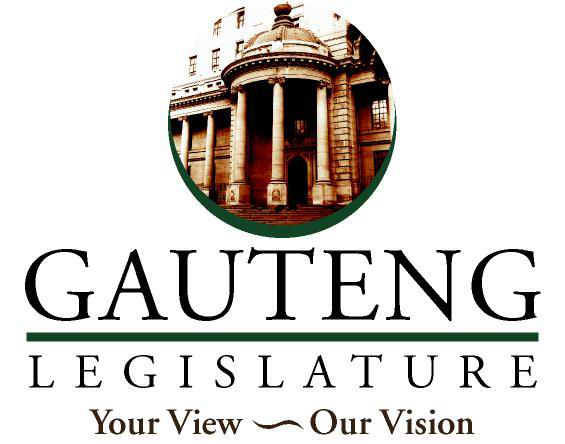 